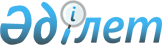 О внесении изменений и дополнения в приказ Министра сельского хозяйства Республики Казахстан от 30 апреля 2015 года № 7-1/393 "Об утверждении Правил отбора проб перемещаемых (перевозимых) объектов и биологического материала"Приказ Заместителя Премьер-Министра Республики Казахстан - Министра сельского хозяйства Республики Казахстан от 13 февраля 2019 года № 64. Зарегистрирован в Министерстве юстиции Республики Казахстан 15 февраля 2019 года № 18317.
      ПРИКАЗЫВАЮ:
      1. Внести в приказ Министра сельского хозяйства Республики Казахстан от 30 апреля 2015 года № 7-1/393 "Об утверждении Правил отбора проб перемещаемых (перевозимых) объектов и биологического материала" (зарегистрирован в Реестре государственной регистрации нормативных правовых актов под № 11618, опубликован 23 июля 2015 года в информационно-правовой системе "Әділет") следующие изменения и дополнение:
      в Правилах отбора проб перемещаемых (перевозимых) объектов и биологического материала, утвержденных указанным приказом:
      пункт 2 дополнить подпунктом 17-1) следующего содержания:
      "17-1) система забора крови – сочетание взаимосвязанных одноразовых элементов, которые дают возможность производить забор крови непосредственно в герметично закрытую пробирку (контейнер) для транспортировки и исключающее повторное использование элементов для забора крови;";
      подпункт 5) пункта 9 изложить в следующей редакции:
      "5) карандаш (маркер) по стеклу, пастеровские пипетки, пробирки, система забора крови, кружки, стаканы, трубки металлические и пластмассовые с различным диаметром и длиной, соответствующие нормативным документам;";
      пункт 11 изложить в следующей редакции:
      "11. Отобранные для исследования жидкие пробы помещают в сухую чистую стеклянную или полиэтиленовую посуду или в одноразовые пробирки, сыпучие пробы помещают в мешки из плотного полиэтилена.
      Стеклянную, полиэтиленовую посуду, пробирки, мешки обертывают пергаментной бумагой, обвязывают шпагатом и опечатывают.
      Упакованные образцы проб размещают в специально приспособленном ящике, перекладывают бумагой, чтобы обеспечить целостность отправляемого материала.";
      в приложении 1:
      пункт 24 изложить в следующей редакции:
      "24. Жидкий биологический материал (кровь, сыворотка крови, лимфа, спинномозговая жидкость, желчь и другое) отбирают при помощи пункции одноразовыми иглами в одноразовые пробирки, систем забора крови в объемах, позволяющих провести весь комплекс диагностических исследований. Пробирки маркируют с нанесением идентификационных данных животного.
      Жидкий патологический материал (кровь, гной, моча, желчь, экссудаты) для бактериологических вирусологических исследований посылают:
      1) в запаянных пастеровских пипетках, перед взятием материала оба конца пипетки фламбируют, а тонкий конец забивают под прямым углом, обламывают и вводят в глубь органа на прижженном месте, после насасывания материала пипетку запаивают с обоих концов, избегая нагревания, затем каждую пипетку завертывают в вату и помещают в пробирку;
      2) в стерильных плотно закрытых резиновой пробкой пробирках, собранных при помощи прокипяченного шприца с иглой.".
      2. Департаменту ветеринарной, фитосанитарной и пищевой безопасности Министерства сельского хозяйства Республики Казахстан в установленном законодательством порядке обеспечить:
      1) государственную регистрацию настоящего приказа в Министерстве юстиции Республики Казахстан;
      2) в течение 10 (десяти) календарных дней со дня государственной регистрации настоящего приказа направление его на казахском и русском языках в Республиканское государственное предприятие на праве хозяйственного ведения "Республиканский центр правовой информации" для официального опубликования и включения в Эталонный контрольный банк нормативных правовых актов Республики Казахстан;
      3) в течение 10 (десяти) календарных дней после государственной регистрации настоящего приказа направление его копии на официальное опубликование в периодические печатные издания; 
      4) размещение настоящего приказа на интернет-ресурсе Министерства сельского хозяйства Республики Казахстан после его официального опубликования;
      5) в течение 10 (десяти) рабочих дней после государственной регистрации настоящего приказа представление в Департамент юридической службы Министерства сельского хозяйства Республики Казахстан сведений об исполнении мероприятий, предусмотренных подпунктами 1), 2), 3) и 4) настоящего пункта.
      3. Контроль за исполнением настоящего приказа возложить на курирующего вице-министра сельского хозяйства Республики Казахстан.
      4. Настоящий приказ вводится в действие по истечении 10 (десяти) календарных дней после дня его первого официального опубликования.
      "СОГЛАСОВАН"
Министерство национальной экономики
Республики Казахстан
					© 2012. РГП на ПХВ «Институт законодательства и правовой информации Республики Казахстан» Министерства юстиции Республики Казахстан
				
      Заместитель Премьер-Министра
Республики Казахстан –
Министр сельского хозяйства
Республики Казахстан 

У. Шукеев
